Муниципальное  бюджетное  учреждение  дополнительного  образования«Центр внешкольной работы «Поиск» городского округа СамараУТВЕРЖДАЮДиректор МБУ ДО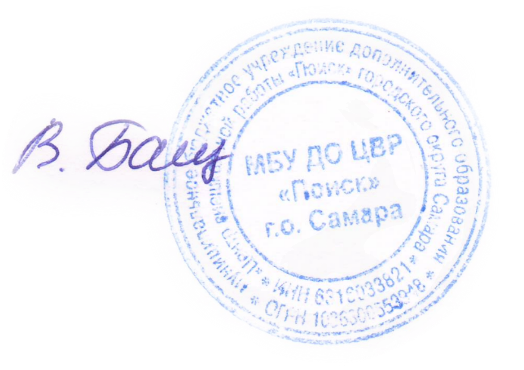 ЦВР «Поиск» г.о. Самара________________В.Ю. Башкирова«02»   июня  2022гРассмотрена на Методическом совете  МБУ ДО  ЦВР  «Поиск»Протокол № 3от  «02»  июня   2022г.Дополнительная общеобразовательная общеразвивающая краткосрочная программа «Жизнь музейного экспоната»Направленность – туристско-краеведческаяВозраст учащихся –11-13 летСрок реализации – 2 месяца Разработчики:  Гавриш Наталья Анатольевна методист, педагог дополнительного образования;Кузнецова Марина Евгеньевна методист, педагог дополнительного образования  Самара, 2022 год                                                         СОДЕРЖАНИЕПОЯСНИТЕЛЬНАЯ ЗАПИСКА………………………………3Краткая аннотация программы…………………………...2Актуальность, педагогическая целесообразность и новизна программы……………………………………………….…4Отличительная особенность и условия реализации программы………………………………………….………6Цели и задачи…………………………………..…………..10Ожидаемые результаты и способы их проверки……………………………………………………21УЧЕБНЫЙ ПЛАН………………………………………………25УЧЕБНО-ТЕМАТИЧЕСКИЙ ПЛАН…………………….…..26СОДЕРЖАНИЕ УЧЕБНО-ТЕМАТИЧЕСКОГО ПЛАНА………………………………………………………...….30МЕТОДИЧЕСКОЕ И РЕСУРСНОЕ ОБЕСПЕЧЕНИЕ………………………………………………....375.1. Кадровое и материально-техническое обеспечение………………………………………………………..375.2. Социальное взаимодействие………………………………...385.3.  Основные методы дистанционного обучения………….…395.4. Специфика использования методов в зависимости от уровня …………………………………………………………………...…435.5. Нормативно-правовое обеспечение программы…………...47          VI.  СПИСОК ИСПОЛЬЗУЕМОЙ И РЕКОМЕНДУЕМОЙ ЛИТЕРАТУРЫ………………………………………………………..………49          Приложение 1………………………………………………………52          Приложение 2………………………………………………………54ПОЯСНИТЕЛЬНАЯ ЗАПИСКАКраткая аннотация программыКраткосрочная дистанционная дополнительная общеобразовательная программа «Жизнь музейного экспоната», разработана для предоставления образовательных услуг обучающихся школьного возраста в условиях Муниципального бюджетного учреждения дополнительного образования «Центр внешкольной работы «Поиск» г.о. Самара. Программа имеет туристко-краеведческую  направленность. Данная программа является разноуровневой. Предполагает использование и реализацию, как и общедоступных и универсальных форм организации материала, так и продвинутого подхода к подаче и усвоению содержания.Краткосрочная дистанционная дополнительная общеобразовательная программа содержит в себе социально-культурные, художественно-прикладные виды деятельности. Они направлены не только на получение умений и навыков, но и способствуют развитию творческих, интеллектуальных способностей ребёнка, удовлетворению потребностей в самореализации, профессиональной ориентации. В ходе реализации программы будут созданы условия для воспитания гармонично развитой и социально ответственной личности на основе духовно-нравственных ценностей народов Российской Федерации, исторических и национально-культурных традиций. Это в свою очередь отвечает запросам национальной цели «Возможности для самореализации и развития талантов» из Указа Президента Российской Федерации «О национальных целях развития Российской Федерации на период до 2030 года». 1.2. Актуальность, педагогическая целесообразность и новизна программыСовременное российское общество постепенно становится «информационным обществом» или «обществом риска», поскольку все современные технологии (в том числе и образовательные), все больше приобретают информационный характер, происходит информатизация практически всех сторон жизни. Интерактивные, современные компьютеризированные методы обучения и воспитания все шире находят свое воплощение в системе образования.  МБУ ДО ЦВР «Поиск» г.о. Самара в организации педагогической и методической деятельности совмещает традиции и инновации. Современные обучающиеся в силу возраста стремятся к самоопределению, им важно реализоваться в жизни, получить качественные знания и на этом пути они выбирают, не только традиционные институты, но и обращаются к онлайн-курсам и школам. Они видят преимущества в удалённой учебе. Педагогическое сообщество выделяют следующие психологические характеристики у детей: вдумчивость, способность к многозадачности, прямолинейность, экономность, замкнутость. Они разборчивы и уже не хотят заниматься тем, что кажется им бесполезным. При реализации данной программы считаем важным учитывать опыт прошлого и использовать влияние технологий на жизнь человека для пользы образовательного дела. В национальной цели «Цифровые трансформации»  говорится о достижении «цифровой зрелости» в социально значимых сферах, в том числе и образования. Поэтому реализация данной программы в дистанционном формате является актуальным направлением, а  также способствует созданию условий для использования в системе дополнительного образования детей цифровых сервисов и контента для образовательной деятельности по дополнительным общеобразовательным программам.  Что является одной из задач развития дополнительного образования детей  Концепции развития дополнительного образования до 2030 года (утверждена распоряжением Правительства РФ от 31.03.2022 № 678-р). Новизна краткосрочной дистанционной программы «Жизнь музейного экспоната» заключается в использовании дистанционных образовательных технологий при разработке комплекса методов и приемов, направленных на обеспечение творческого труда обучающихся и организации мотивационного поля для приобщения к ценностям и традициям многонациональной культуры российского народа. Патриотический компонент в программе  предполагает сочетание новых подходов к сущностным характеристикам патриотизма с устоявшимися формами патриотической работы с обучающимися школьного возраста. Идеи патриотического воспитания определяются стратегией государственной политики в выборе ценностно-целевых установок жизнедеятельности общества, многообразием обновленных образовательно-воспитательных структур. Программа ориентирована на формирование и развитие у подрастающего поколения духовности, нравственности, заинтересованного отношения к отечественной истории и культуре, готовности проявлять гражданскую инициативу в решении общественных проблем. Образование и воспитание в программе связаны с дистанционными образовательными технологиями, которые реализуются в основном с применением информационно-телекоммуникационных сетей при опосредованном взаимодействии обучающихся и педагогических работников. При реализации программы учитываются риски дистанционного обучения. Несомненно, онлайн-занятия экономят время, позволяют самостоятельно регулировать собственную работу без лишнего контроля. При этом социологи отмечают, что родители обучающихся говорят о том, что данный формат ограничивает общение ребёнка со сверстниками. Детям не хватает общения с учителями, их объяснений учебного материала. Программа обеспечит не только получение качественных знаний и навыков, но и способствует развитию коммуникативных навыков в детской среде посредством онлайн-сообществ и трансляций.Другая группа рисков связана с чрезвычайно актуальной и сложной проблемами – желанием обучаться дистанционно, мотивацией обучения, наличными способностями, стремлением к получению знаний, к усвоению предлагаемого материала. Здесь важно проявлять персональный подход к обучающимся, способствовать развитию их самодисциплины к дистанционному выполнению заданий и освоению учебных материалов. Также важно помнить, что онлайн-обучение предполагает определенную гигиену труда, важно не навредить обучающимся в этот период. Правила организации дистанционного обучения:1. СанПиН предполагает перерывы в работе за компьютером через каждые 15 минут. Если дети сидят перед компьютером в течение всего занятия, стоит отвлечься во время «перемены», размяться, а не сидеть возле монитора. 2. Выполнение зарядки для глаз.3. Для профилактики нарушений осанки во время занятий должны проводиться соответствующие физические упражнения (физкультминутки).4. Свет в помещении, где занимается обучающиеся. Расстояние от ученика до монитора компьютера должно равняться длине вытянутой руки. 5.  Родители должны быть осведомлены о правилах работы ребенка за компьютером, и могут оказывать помощь  в контроле их соблюдения.1.3.Отличительная особенность и условия реализации программы Отличительной особенностью программы является ее модульный принцип построения. Модульность позволяет более вариативно организовать образовательный процесс, оперативно подстраиваясь под интересы и способности обучающихся. Особенность модульной программы в том, что учащийся более самостоятельно или частично может работать с ней, так как каждый модуль включает в себя целевую программу действий, банк информации и методическое руководство по достижению поставленных дидактических целей. Программа включает в себя три модуля. Это «Секреты музейных хранилищ» - теоретические и практические задания по основам музейного дела, «Истории музейных экспонатов» - работа с музейными экспонатами, основы исследовательской работы, «Мой уникальный предмет» - проектная деятельность. Работа по модулям основывается на разноуровневом подходе, что предполагает создание условий для включения обучающихся в деятельность, соответствующих зоне их ближайшего развития. Это дает возможность каждому ученику овладевать учебным материалом на определённом уровне в зависимости от его способностей, желания и индивидуальных качеств личности. Перед началом образовательного процесса обязательным является диагностика знаний обучающихся при помощи игровой викторины, в дальнейшем педагог использует материалы ознакомительного, базового или продвинутого уровня в зависимости от выявленных способностей. При этом каждый обучающийся получает фундаментальные знания по темам, имеет возможность самореализации.  В разработке программы уровневая технология необходима, так как дистанционная форма предполагает персонализированный подход к обучающимся для достижения поставленных целей и задач трёх модулей. Реализация программы тесно связана с развитием музейного пространства Этнографического музея «Горница» МБУ ДО ЦВР «Поиск» г.о. Самара и его фондом, где музейная педагогика является полноценным связующим звеном между личностью и обществом, семьей, педагогами, средством патриотического и нравственного воспитания и формирования чувства исторического самосознания у обучающихся и этнической самоидентификации.  Также в МБУ ДО ЦВР «Поиск» г.о. Самара уже на протяжении 20 лет успешно реализуется программа межнационального общения «Самарская горница». Она позволяет объединять представителей национальных культур, транслировать знания и народное творчество на совместных мероприятиях. В последствии у участников программы развиваются поликультурные компетенции, включающие обеспечение социально-культурной идентификации личности, которая определяет ее статус при участии в межкультурном диалоге и обеспечивает ее первичным опытом изучения культуры; формирование представлений о культурно-этническом многообразии мира как в пространстве, так и во времени; воспитание терпимости и уважения права каждого народа; понимание своей культурной самобытности; развитие у обучающихся способностей к критическому освоению поликультурной реальности. Поэтому, опираясь на многолетний опыт работы в этом направлении, в дополнительную общеразвивающую программу «Жизнь музейного экспоната» включены занятия по приобретению обучающимися глобальных компетенций, которые являются одним из видов функциональной грамотности. В свою очередь музейная педагогика позволяет использовать методики и образовательные технологии для развития читательской грамотности и креативного мышления на базе коллекций этнографического музея «Горница».  Читательская грамотность – это способность к чтению и пониманию учебных текстов, умение извлекать информацию из текста, интерпретировать, использовать её при решении учебных, учебно-практических задач.Креативное мышление – это способность продуктивно участвовать в процессе выработки, оценки и совершенствования идей, направленных на получение инновационных и эффективных решений или эффективного выражения воображения.Глобальные компетенции – это способность смотреть на мировые и межкультурные вопросы критически, с разных точек зрения, чтобы понимать, как различия между людьми влияют на восприятие, суждения и представления о себе и других, и участвовать в открытом, адекватном и эффективном взаимодействии с другими людьми разного культурного происхождения на основе взаимного уважения к человеческому достоинству. Содержание данной программы способствует формированию данных видов функциональной грамотности у обучающихся.  Цели и задачи1 модуль «Секреты музейных хранилищ»2 модуль «Истории музейных экспонатов»3 модуль «Мой уникальный предмет»Адресат программы. Краткосрочная дистанционная дополнительная общеобразовательная программа предназначена для обучающихся в возрасте от 11 до 13 лет. Максимальное количество детей в 1 группе 10 человек.Объем и срок освоения программы. Программа рассчитана на 9 недель обучения и составляет 36 учебных часов.Форма организации образовательной деятельности. Групповая.Форма обучения. Комбинированная. Режим занятий.Занятия проводятся по 2 раза в неделю в зависимости от учебного плана. Продолжительность занятия 30 минут с перерывами 10 минут на зарядку для глаз и физминутку (при дистанционном обучении). Онлайн-занятия будут проводится на платформе: Jazz by Sber; возможно использование возможностей для расширения уровня знаний по данной программе на образовательных ресурсах Quizlet, Вклассе. Дополнительно будут использоваться ВК-Звонки.1.5. Ожидаемые результаты и способы их проверки1 модуль  «Секреты музейных хранилищ»Предметные: Обучающийся будет:— знать основные понятия по музейному делу, культурологии;— иметь представление о методах музейной работы;— понимать условия экспозиционной и экскурсионной деятельности;Метапредметные:• регулятивные УУДУчащийся научится:— организовывать  и планировать своё время в условиях дистанционного обучения;— оценивать свои достижения;• познавательные УУД.Учащийся научится:— находить ответы на  поставленные в процессе учебной деятельности;— представлять информацию о самостоятельной работе;— передавать содержание пройденного материала;• коммуникативные УУД.Учащийся научится:— участвовать в диалоге со сверстниками разных национальностей в совместной творческой и учебной деятельности;— оформлять свои мысли в единое повествование;— участвовать в пресс-конференции;— уметь обосновывать свою точку зрения и идеи;ЛичностныеУ обучающегося будут сформированы:— чувство ответственности и самодисциплины;— интерес к отечественной и мировой культуре, истории своего края.— активная позиция по отношению к социальным и культурным проектам.2 модуль «Истории музейных экспонатов»Предметные: Обучающийся будет:— знать классификацию музеев и свойства музейных экспонатов;— иметь представление о предметах разных исторических эпох и национальных культур;— уметь создавать наброски, эскизы музейных предметов;Метапредметные:• регулятивные УУДУчащийся научится:— организовывать  и планировать своё время в условиях дистанционного обучения;— оценивать свои достижения;— ставить цели и пути их достижения;• познавательные УУД.Учащийся научится:— находить ответы на  поставленные в процессе учебной деятельности в справочных источниках и открытом учебном пространстве сети Интернет;— представлять информацию о самостоятельной работе;— передавать содержание пройденного материала;—  применять методы сбора, обработки, анализа визуальной и текстовой информации;• коммуникативные УУД.Учащийся научится:— участвовать в диалоге со сверстниками разных национальностей в совместной творческой и учебной деятельности;— оформлять свои мысли в единое повествование;— уметь обосновывать свою точку зрения и идеи;ЛичностныеУ обучающегося будут сформированы:— чувство ответственности и самодисциплины;— ориентация на бережное отношение к материальному культурному наследию народов России;3 модуль «Мой  удивительный предмет»Предметные: Обучающийся будет:—  знать приёмы систематизации музейных экспонатов;— иметь представление о процессе становления предмета музейной ценностью;— уметь выделять в предметном мире интересные документальные сведения определенного периода истории;Метапредметные:• регулятивные УУДУчащийся научится:— организовывать  и планировать своё время в условиях дистанционного обучения;— оценивать свои достижения;— ставить цели и пути их достижения;• познавательные УУД.Учащийся научится:— находить ответы при помощи навыков познания и анализа источников в процессе учебной деятельности;— представлять информацию о самостоятельной работе;— передавать содержание пройденного материала и практически его использовать;— применять воображение для решения учебно-практических задач;—  применять методы сбора, обработки, анализа визуальной и текстовой информации;• коммуникативные УУД.Учащийся научится:— участвовать в диалоге со сверстниками разных национальностей в совместной творческой и учебной деятельности;— проявлять исследовательский интерес к истории семьи и реликвиям;— оформлять свои мысли в единое повествование;— уметь обосновывать свою точку зрения и идеи;ЛичностныеУ обучающегося будут сформированы:— чувство ответственности и самодисциплины;— познавательный интерес к окружающему миру, предметам, имеющим историческую и культурную ценность;— ориентация на бережное отношение к материальному культурному наследию разных народов;— основы музейной культуры: традицию посещения музеев, способность к восприятию музейной информации, музейных коллекций;Формы подведения итоговДля подведения итогов в программе используются дневники достижений обучающихся пример в Приложении 1. При подведении итогов во внимание принимается, то, что дистанционное обучение — это новый для детей формат. При реализации программы понятия контроль и оценивание разделяются. Важный является наблюдение за самим фактом участия детей в дистанционном обучении. Главный критерий в этом случае - соблюдение сроков. Каждому ребёнку высылается электронное расписание и  чек-листы с описанием пройденного материала, который помогает в визуализации выполненных задач.По итогу прохождения всех трёх модулей педагог формирует таблицу результатов обучения для каждого обучающегося.Пример таблицы:УЧЕБНЫЙ ПЛАНУЧЕБНО-ТЕМАТИЧЕСКИЙ ПЛАН1 модуль «Секреты музейных хранилищ»2 модуль «Истории музейных экспонатов»3 модуль «Мой удивительный предмет»СОДЕРЖАНИЕ УЧЕБНО-ТЕМАТИЧЕСКОГО ПЛАНАV. МЕТОДИЧЕСКОЕ И РЕСУРСНОЕ ОБЕСПЕЧЕНИЕ5.1. Кадровое и материально-техническое обеспечениеУчебно-воспитательная работа осуществляется педагогами дополнительного образования соответствующего профессиональному стандарту. Деятельность учащихся направляется педагогами на:•	усвоение знаний, формирование умений и компетенций; •	создание педагогических условий для формирования и развития творческих способностей;•	 удовлетворение потребностей в интеллектуальном, нравственном совершенствовании;•	 профессиональную ориентацию;•	 обеспечение достижения учащимися нормативно установленных результатов освоения дополнительной общеобразовательной дополнительной  программы.Для реализации данной программы необходимо следующее материально-техническое обеспечение образовательного процесса: (программное обеспечение, технические средства обучения): высокоскоростной доступ к информационно-телекоммуникационной сети «Интернет»;техническое, презентационное оборудование;фонды этнографического музея «Горница» МБУ ДО ЦВР «Поиск» г.о. Самара;аудио и видеоматериалы по музейному делу, этнографии, краеведению. 5.2. Социальное взаимодействиеПри реализации Программы используется материально-технический ресурс образовательного учреждения. Обогатить образовательный процесс возможно с привлечение ресурсов социальных партнёров.Уже на протяжении нескольких лет муниципальное бюджетное учреждение «Центр внешкольной работы Поиск» г.о. Самара (далее Центр) активно взаимодействует с Областным историко-краеведческим музеем им. П.В. Алабина. Музей, как и центр заинтересован в сотрудничестве. Ведь это общественный институт, социокультурная система, интегрированная в многочисленные общественные связи. Задачи МБУ ДО ЦВР «Поиск» при организации взаимной работы с музеем предполагают:1) способствование развитию гармоничной и развитой личности учащегося, которая может быть хранителем и представителем российских и мировых культурно-исторических ценностей и знаний;2) повышение уровня воспитанности, развитие коммуникативных, личностных, познавательных действий у обучающихся.3) организация образовательной деятельности, творческого труда и содержательного досуга;4) привлечение экспертов в сфере гуманитарных и естественных наук в работе с обучающимися;Поэтому при реализации Программы учитываются задачи ЦВР «Поиск» за счёт привлечения ресурсов музея. При этом со стороны музея им. П.В. Алабина происходит:1) повышение интереса к музейным выставкам и архивам;2) привлечение обучающихся ЦВР «Поиск» к проведению мероприятий, праздников, организуемых музеем;3) повышение имиджа музея за счёт расширения партнерской сети.5.3. Основные методы дистанционного обученияСреди основных методов, используемых в Программе,  дистанционного обучения можно выделить следующие:Сетевые учебные пособия, доступ к которым получает обучающийся;Обучающие видеоматериалы;Удаленное общение с педагогом посредством электронных сообщений или в режиме реального времени (посредством видеоконференций или другими способами);Тренажеры с удаленным доступом;Тестирование знаний с удаленным доступом.           Специальными являются – музейные ресурсы Приложение 2.Основу дистанционного обучения составляют дистанционные занятия. При дистанционном обучении перед педагогом стоит задача выявить уровень полученных знаний в ходе коллективной или индивидуальной беседы с группой обучающихся. На первый план при этом выступает решение задачи по обеспечению процесса обучения и самостоятельного сотрудничества учащихся внутри учебной группы, чтобы в процессе дискуссии получить более полное осмысление изученного материала. Таким образом, становится понятно, что знания при онлайн обучении формируются не через отношение педагог-обучающийся, а главным образом, через отношения и взаимодействия между учащимися самой группы, а уже продуктом этого взаимодействия и становится сотрудничество в учебе между педагогом и учеником. Успешное функционирование системы возможно при условии, что обучаемый и педагог готовы к взаимодействию в новой среде.Формы дистанционного обучения:Чат-занятия. Все ученики имеют одновременный доступ к чату. Таким образом, педагог может вести урок для неограниченного числа учеников, задавать и отвечать на вопросы, дискутировать, проводить контрольные и иные практические работы, игры.Тестирование. У каждого ученика должен быть допуск к электронной платформе, где он может проходить тестирование, отвечать на вопросы форума, задавать вопросы педагогу.Форум или видеоконференция.  Педагогом выносится ряд вопросов для обсуждения, обучающиеся отвечают на данные вопросы. При этом могут дополнять друг друга.Электронная рассылка. Осуществляется рассылка методических материалов, необходимых для обучения (чек-листы).Данные формы обучения позволяют приобрести знания, сформировать багаж теоретических и практических навыков в рамках программы.Занятия, как правило, проводятся в виде консультаций, семинаров, практических занятий, лабораторных, контрольных и самостоятельных работ.Практические занятия предназначены для углубленного изучения дисциплины. Для самоконтроля используются тесты, которые не просто констатируют правильность ответа, но и дают подробные разъяснения. Для ответа на возникающие вопросы проводятся консультации педагога.Консультации. При дистанционном обучении, высока необходимость организации педагогической поддержки учебного процесса. Оперативная обратная связь может быть заложена как в текст учебного материала, так и в возможности оперативного обращения к педагогу в процессе изучения программы.Контроль качества знаний. Педагогический контроль является одной из основных форм организации образовательного процесса. Он позволяет осуществить проверку результатов учебно-познавательной деятельности учащихся. По формам систему контроля формируют устный опрос (собеседование), викторины, проект.Самостоятельная работа. Самостоятельная работа относится к информационно-развивающим методам обучения, направленным на первичное овладение знаниями. В системе ДО возможности организации самостоятельной работы расширяются. Ее основу теперь составляет самостоятельная работа с обучающими программами, с тестирующими системами, с информационными базами данных.Методы дистанционного обучения.Успешность обучения по программе зависит от степени самостоятельности, уровня обучающихся. Так в программе применимы две группы методов: 1)информационно-рецептивный метод предполагает, что передача учебной информации производится с использованием различных дидактических средств, в том числе учебников и учебных пособий в электронной форме. Этот метод является одним из наиболее экономичных способов передачи информации и предполагает большой объем самостоятельной работы обучающихся с учебной литературой, обучающими программами, с образовательными ресурсами, с информационными базами данных. При организации учебного процесса в системе дистанционного обучения эта особенность информационно-рецептивного метода делает его очень используемым.2) репродуктивный основан на алгоритмическом характере деятельности обучающихся - это выполнение различных упражнений и задач, аналогичных представленным в рекомендациях, методических указаниях, что обеспечивает формирование практических умений и навыков. Соответственно, этот метод также является применимым в практике дистанционного обучения. Для активизации поиска и открытия обучающимися новых знаний используются методы проблемного изложения и частично-поисковый (эвристический). Деятельность обучающегося в первом случае заключается не только в восприятии, осмыслении готовых научных выводов, но и в прослеживании за логикой доказательств. При использовании частично-поискового метода процесс мышления приобретает продуктивный характер под руководством преподавателя. Основное назначение метода - постепенная подготовка обучающихся к самостоятельному решению проблемных ситуаций. Оба эти метода предполагают непосредственное взаимодействие обучающего. Педагогические технологии дистанционного обучения - это педагогические технологии опосредованного и непосредственного общения с использованием электронных телекоммуникаций и дидактических средств. При этом под дидактическими средствами дистанционного обучения понимаются материалы, методы и приемы обучения, формы организации учебно-познавательной деятельности, учитывающие ограниченность непосредственного общения с преподавателем.Особенностью педагогических технологий является опережающий характер их развития по отношению к техническим средствам. Главным моментом в педагогических технологиях дистанционного обучения становится визуализация мысли, информации, знаний, создание новых способов педагогической коммуникации, корректировка традиционных форм организации учебной деятельности.Применяемые в дистанционном образовании информационные технологии можно разделить на три группы:-технологии представления образовательной информации;-технологии передачи образовательной информации;- технологии хранения и обработки образовательной информации.К ним можно отнести сетевую технологию - это технология дистанционного обучения, базирующаяся на использовании сетей телекоммуникации в интерактивном режиме, основана на применении и видеоконференции, виртуальные практические занятия и т.д.5.4. Специфика использования методов в зависимости от уровня обученияОзнакомительный уровеньНа данном уровне перед учениками открывается основное, и в то же время простое в каждой теме, являющееся  обязательным минимумом, позволяющим создать неполную, но обязательно цельную картину основных представлений. Педагог использует  объяснительно-иллюстративные методы обучения, способствующие успешному выполнению  простых заданий, имеющих шаблонные решения. Информационно-рецептивные методы:Объяснительно-иллюстративное изложение;Повествовательное изложение;Демонстративный метод;Иллюстративный метод;Чтение информационных текстов.Инструктивно-репродуктивные методы:Упражнения;Инструктаж;Репродуктивный диалог;Практический метод.Педагог не только сообщает знания, но и поясняет их. Усвоение (правильное воспроизведение) материала происходит при  многократном повторении.Задачи педагога:По каждой теме разработать задания на раскодирование алгоритма;Использование стандартных способов действий с помощью ситуации выбора;Задание на использование собственных примеров, подтверждающих  очевидное;Подбор вопросов, побуждающих к актуализации знаний и способов действия.Базовый уровень Обучение учащихся данного уровня идет с использование специализированных предметных знаний, концепций. Получая расширенный объем сведений, ученик делает общую картину более цельной. Для этого требуется глубокое знание системы понятий, умение решать проблемные ситуации в рамках материала программы. Для базового уровня используются репродуктивные методы: воспроизведение и повторение способа деятельности по заданиям педагога являются главным его признаком. При этом педагог пользуется для предъявления заданий устным и письменным словом, наглядностью разного вида, а учащиеся пользуются теми же средствами для выполнения заданий, имея образец, сообщенный или показанный наставником. Возможно, применение частично-поискового (информационно-эврестического) метода, целью которого является обучение учащихся элементам творческой деятельности. Основное назначение использования данных методов направлено на постепенную подготовку учащихся к самостоятельной постановке и решению учебной проблемы.Информационно-эврестические методы обучения:Самостоятельно обучение по частным вопросам;Решение познавательных задач;Эврестическая беседа;Дискуссия, диалог;Наблюдение;Исследование, частично мыслительный эксперимент;Составление плана самостоятельной работы.Задачи педагога:Использование проблемного подхода при сообщении материала: Включение учащихся в доказательство выдвинутой педагогом гипотезы; Составление цепочки заданий,  способствующих выбору правильного решения задач и показ на различные подходы к ним;Обобщение фактов в определенной последовательности.Продвинутый уровень На продвинутом уровне основными являются эвристические методы. Их использование дает возможность сделать акцент на творческую активность обучающихся, которым не дается набор готовых определений и истин, а предлагается самостоятельно сформулировать наиболее важные выводы.Основной набор эврестических методов обучения (по А.В.Хуторскому) делится на когнитивные, креативные и оргдеятельностные.Когнитивные методы направлены на развитие когнитивных способностей не ниже статистической нормы. Позволяют объединить естественные, субъективно-психические и рациональные начала личности в одно целое посредством взаимосвязанных действий, обсуждений, размышлений и самоконтроля.К ним относятся такие методы, как:Метод образного видения;Метод смыслового видения;Метод эвристического наблюдения;Метод гипотез и др.Креативные методы способствуют развитию и тренировки гибкости мышления, ассоциативности, использования фантазии, интуиции, воображения, т.е. способствует развитию креативных способностей учащихся. В постановке проблем, выдвижении гипотез решения и их исследований проявляется такая характеристика креативного мышления, как самостоятельность при приобретении и оперировании новыми знаниями.К ним относятся такие методы, как:Метод придумывания;Метод гиперболизации;Метод мозгового штурма и др.;Оргдеятельностные методы обучения помогают развивать мотивацию к обучению, учить учащихся самостоятельно добывать знания, развивают интерес к предмету, позволяют активизировать процесс развития у учащихся коммуникативных навыков, учебно-информационных и учебно-организационных умений.К ним относятся такие методы, как:Метод ученического целеполагания;Метод ученического планирования;Метод взаимообучения;Метод рецензирования.В программе использовано многообразие педагогических форм и методов. Для обеспечения разноуровневого процесса обучения, с целью оптимизации педагогических усилий используются пленарные, охватывающие всех участников программы и групповые форматы работы. При групповых форматах работы, участники, продвинутого уровня распределяются среди участников, осваивающих базовый или стартовый уровень, что дает им возможность быстрее освоить сложный или проблемный материал, а учащиеся продвинутого уровня, могут проявить себя через наставническое сопровождение прохождения программы.5.5. Нормативно-правовое обеспечение программыПрограмма «Музейные алгоритмы» разработана в соответствии с нормативными документами, в которых закреплены содержание, роль, назначение и условия реализации программ дополнительного образования:Федеральный Закон Российской Федерации от 29.12.2012 № 273 «Об образовании в Российской Федерации» (далее ФЗ № 273) (с изменениями на 30 декабря 2021 года) (редакция, действующая с 1 января 2022 года);Приказ Министерства просвещения Российской Федерации от 09.11.2018 №196 «Об утверждении порядка организации и осуществления образовательной деятельности по дополнительным общеобразовательным программам» (с изменениями на 30 сентября 2020 года);Концепция развития дополнительного образования до 2030 года (утверждена распоряжением Правительства РФ от 31.03.2022 № 678-р);Стратегия развития воспитания в Российской Федерации на период до 2025 года (утверждена распоряжением Правительства Российской Федерации от 29.05.2015 № 996-р);Указ Президента Российской Федерации «О национальных целях развития Российской Федерации на период до 2030 года»;Приказ Министерства просвещения России от 9.11.2018 № 196 «Об утверждении Порядка организации и осуществления образовательной деятельности по дополнительным общеобразовательным программам»;Приказ Министерства просвещения РФ от 3 сентября 2019 г. № 467 «Об утверждении Целевой модели развития региональных систем дополнительного образования детей»;Постановление Главного государственного санитарного врача РФ от 28.09.2020 № 28 «Об утверждении СП 2.4.3648-20 «Санитарно-эпидемиологические требования к организациям воспитания и обучения, отдыха и оздоровления детей и молодежи»; Устав МБУ ДО ЦВР «Поиск» г.о. Самара.Методические рекомендации по проектированию дополнительных общеразвивающих программ (включая разноуровневые) (Приложение к письму Минобрнауки России от 18.11.2015 № 09-3242); Методическими рекомендациями по разработке дополнительных общеобразовательных программ (новая редакция, 2022) (Приложение к письму министерства образования и науки Самарской области от 12.09.2022 № МО/1141-ТУ);Распоряжение Минпросвещения России от 14.01.2021 N Р-15 Об утверждении методических рекомендаций по приобретению оборудования, расходных материалов, средств обучения и воспитания в рамках государственной поддержки образовательных организаций в целях оснащения (обновления) их компьютерным, мультимедийным, презентационным оборудованием и программным обеспечением в рамках эксперимента по модернизации начального общего, основного общего и среднего общего образования, обеспечивающих достижение целей, показателей и результата федерального проекта Цифровая образовательная среда национального проекта ОбразованиеЛокальные нормативные акты.VI. СПИСОК ИСПОЛЬЗУЕМОЙ И РЕКОМЕНДУЕМОЙ ЛИТЕРАТУРЫАникин Н.В. Идеи виртуальных музеев Государственного центрального музея современной истории России / Н.В.Аникин [Электронный ресурс] // URL: http://prezi.com/vzk697nxdvv2/?utm_campaign=share&utm_medium=copy Волкова В. А. Организация дистанционного обучения в условиях обновления образования в Санкт-Петербурге / В. А. Волкова. - Текст: электронный// Социальная сеть работников образования «Наша сеть» nsportal.ru.  https://nsportal.ru/shkola/raznoe/library/2019/11/11/organizatsiya-distantsionnogo-obucheniya-v-usloviyah-obnovleniy.Вопросы совершенствования музейных экспозиций: (Отделы истории СССР дооктябрьского периода)/ ред.-сост. С.А. Каспаринская. – М.: [б. и.], 1981. – 162,[1] с.: ил. – (Труды/ Науч.-исслед. ин-т культуры; 103). Воспитание патриотизма, гражданственности и политической средствами музейной коммуникации. Материалы всероссийской научно – практической конференции. – СПб.: ФГУК «ГМПИР», 2004 – 224с.Галкина Е.Л. Этнографические источники в музее: проблемы интерпретации/ Е.Л. Галкина; М-во культуры Рос. Федерации, Рос. ин-т культурологии. – М.: [б. и.], 1998. –164 с.Голоса истории: музейные материалы как источник познания прошлого: сб. науч. тр. Вып. 22, кн.1 / Центр. музей революции СССР; [отв. ред. Г.И. Ведерникова; отв. сост. И.С. Розенталь]. – М.: [б. и.], 1990. – 239 с.Дистанционное обучение в дополнительном образовании детей: виды и формы : учеб.-метод. пособие / Е. В. Евтух [и др.] ; науч. ред. Е. Н. Коробкова. – Санкт-Петербург : СПб АППО, 2018. - 67 с. Дюкато Флоренс День в музее  / Флоренс Дюкато, Шанталь Петен. – Москва, 2014. – 32 с.Искусство музейной экспозиции: современные тенденции архитектурно-художественных решений/ отв. ред. А.Д. Тимрот. – М.: [б. и.], 1982. – 119 с.: рис. – (Сборник научных трудов/ НИИ культуры; N 112).Курвитс, М. Как организовать дистанционное обучение. План действия для учителя / М. Курвитс. - Текст: электронный //Мастерская Марины Курвитс : сайт. – URL : https://marinakurvits.com/kak_organizovat_distancionnoe _obuchenie/#. (дата обращения: 10.04.2021).Министерство просвещения рекомендует школам пользоваться онлайн-ресурсами для обеспечения дистанционного обучения. - Текст: электронный. - Минпросвещения России. Официальный интернет-ресурс. - URL:https://edu.gov.ru/ press/2214/ministerstvo-prosvescheniya-rekomenduetshkolam-polzovatsya-onlayn-resursami-dlya-obespecheniya-distancionnogoobucheniya/. (дата публикации 18 марта 2020) (дата обращения: 01.04.2021).Основы музееведения: [учеб. пособие/ Т. В. Абанкина и др.]; отв. ред. Э. А. Шулепова; Гос. ин-т искусствознания, Рос. ин-т культурологии. – М.: УРСС, 2005. – 501 с.: ил. – (Academia XXI: учебники и учеб. пособия по культуре и искусству).Поляков Т.П. Как делать музей?: (о методах проектирования музейной экспозиции): учеб. пособие для студентов и аспирантов, обучающихся по специальности "Музееведение"/ Т.П. Поляков; М-во культуры Рос. Федерации, Рос. акад. наук, Рос. ин-т культурологии. – М.: [б. и.], 1996 (обл. 1997). – 253 с.Попова Н.И. Анна Ахматова и Фонтанный Дом/ Н.И. Попова, О.Е. Рубинчик; Музей Анны Ахматовой в Фонтанном Доме. – СПб.: Нев. диалект, 2000. – 157 с.: ил.Проектирование разноуровневых дополнительных общеразвивающих программ: учебн.-метод. пособие / Л. Б. Малыхина, Н. А. Меньшикова, Ю. Е. Гусева, М. В. Осипова, А. Г. Зайцев / под ред. Л. Б. Малыхиной. – СПб: ГАОУ ДПО«ЛОИРО», 2019. – 155 с.Хуторский А.В. Педагогические предпосылки самореализации ученика в эвристическом обучении Вестник Института образования человека – 2020. – №1 - Научно-методическое издание Научной школы А.В. Хуторского. -   Сайт https://eidos-institute.ru/journal/2020/100/Eidos-Vestnik2020-101-Khutorskoy.pdf.Шляхтина Л.М. Основы музейного дела: теория и практика: учеб. пособие для студентов пед. и гуманитар. вузов/ Л.М. Шляхтина. – М.: Высш. шк., 2005. – 182, [1] с. – (Образование через искусство).Приложение 1Дневник достижений учащегосяФИО учащегося ____________________________________________Название программы:____________________________________________________Группа №______ Год обучения _____________________________________________ФИО педагога_______________________________________________СамараКаждому учащемуся выдается на время обучения  дневник достижений, который заполняется учеником совместно с педагогом после прохождения каждого модуля.Включает в себя следующие разделы:Участие в мероприятияхТекущие достиженияАктивность на занятияхАнализ достиженийОбразец таблицыВ разделе – участие в мероприятиях, оцениваются достижения учащихся на конкурсах, фестивалях, творческих проектах при помощи солнышек:Победитель - 3 солнышкаДипломант - 2 солнышкаУчастие в мероприятиях - 1 солнышкоВ разделе - текущие достижения при оценивании используются три параметра:Высокий уровень обозначается – солнышком.Средний уровень – звездочкой.Низкий уровень – тучей.В конце прохождения модуля, рассмотрев совместно с учеником лист дневника с символами, можно сделать выводы о результатах работы и записать в раздел – анализ достижений рекомендации, отзывы, пожелания для учащегося.Дневник достижений направлен на повышение собственной значимости учащегося и отражает его индивидуальные образовательные достижения, даёт представление о динамике учебной и творческой активности обучающегося.Приложение 2Музейные ресурсыhttps://alabin.ru/ - музей им. П.В. Алабина.https://samaramodern.ru/ - музей Модерна.https://samlitmus.ru/ - Самарский литературный музей.https://victorymuseum.ru/ - музей Победы.https://akhmatova.spb.ru/ - музей Анны Ахматовой в Фонтанном Доме.https://www.orientmuseum.ru/ - музей Востока.http://www.ugramuseum.ru/ - Музей природы и человека.УровниЦелиЗадачиОзнакомительныйФормировать интерес к культурно-историческим ценностям в музейном пространствепредметные:познакомить обучающихся с основными понятиями по музейному делу;обучить навыкам работы с текстом для решения учебных задач;познакомить с основными методами музейной работы на примере музея образовательной организации;развивающие:расширить кругозор обучающихся;развивать умение контактировать со сверстниками в совместной творческой деятельности;способствовать развитию мотивации детей к участию в культурных проектах  музея;воспитательные:воспитывать инициативность, самодисциплину и стремление к познанию нового;прививать уважительное отношение, интерес к культуре и истории своего края.БазовыйФормирование стремления к сохранению историко-культурной памяти в музейном пространствепредметные:познакомить обучающихся с основными понятиями по музейному делу и культурологии;обучить навыкам работы с текстом для решения учебных задач;познакомить с методами музейной работы на примере музея образовательной организации;познакомить с основами экскурсионной и экспозиционной деятельности;развивающие:расширить кругозор обучающихся;развивать умение контактировать со сверстниками в совместной творческой деятельности;способствовать развитию мотивации детей к участию в культурных проектах, связанных с музейным делом;воспитательные:воспитывать инициативность, самодисциплину и стремление к познанию нового;прививать уважительное отношение к народам, интерес к культуре и истории своего края.ПродвинутыйФормировать стремление к сохранению историко-культурной памяти в музейном пространстве и проявление гражданской инициативыпредметные:познакомить обучающихся с основными понятиями по музейному делу и культурологии;обучить навыкам работы с текстом для решения учебных задач;познакомить с методами музейной работы на примере музея образовательной организации;познакомить с основами экскурсионной и экспозиционной деятельности;развивающие:расширить кругозор обучающихся;развивать умение контактировать со сверстниками различных национальностей в совместной творческой деятельности;способствовать развитию мотивации детей к участию в культурных проектах, связанных с музейным делом;воспитательные:воспитывать инициативность, самодисциплину и стремление к самостоятельному познанию нового;прививать уважительное отношение, интерес к отечественной и мировой  культуре, истории своего края.УровниЦелиЗадачиОзнакомительныйМотивировать учащихся к изучению музейных ценностейпредметные:расширить знания о составлении музейных экспозиций;определять свойства музейных экспонатов;научить создавать наброски музейного экспоната;развивающие:формировать навыки исследовательской деятельности;развивать навыки работы с материальными источниками;воспитательные:содействовать умению формулировать и выражать собственное мнение, суждение;развивать умение слушать собеседника и вести диалог.БазовыйМотивировать учащихся к изучению музейных ценностейпробудить потребность к посещению музеевпредметные:расширить знания о составлении музейных экспозиций;определять свойства музейных экспонатов;научить зарисовывать детальный эскиз музейного экспоната;формировать навык работы со словарями, учебной, научно-популярной литературой;развивающие:формировать навыки исследовательской деятельности;развивать навыки исторического познания и анализа материальных и текстовых  источников;формировать умения поиска достоверной информации (в справочных источниках и открытом учебном информационном пространстве сети Интернет);воспитательные:содействовать умению формулировать и выражать собственное мнение, суждение;развивать умение слушать собеседника и вести диалог.ПродвинутыйМотивировать учащихся к изучению музейных ценностейформировать ценностное отношение к культурно-историческим предметам прошлого и настоящего временипредметные:расширить знания о составлении музейных экспозиций;углубить и расширить знания об эволюции предмета во времени;определять свойства музейных экспонатов;научить зарисовывать детальный эскиз музейного экспоната;формировать навык работы со словарями, учебной, научной, научно-популярной литературой;развивающие:формировать навыки исследовательской деятельности;развивать навыки исторического познания и анализа источников обучать самостоятельности в работе, практическому использованию полученных знаний; формировать умения поиска достоверной информации (в справочных источниках и открытом учебном информационном пространстве сети Интернет);воспитательные:содействовать умению формулировать и выражать собственное мнение, суждение;развивать умение слушать собеседника и вести диалог;воспитать человека, имеющего устойчивые нравственные и культурные ориентиры.УровниЦелиЗадачиОзнакомительныйФормирование представления о взаимосвязи культуры, истории и предметного мира.предметные:познакомить с историческими эпохами;	показать алгоритм становления предмета музейной ценностью;познакомить с навыком систематизации музейных предметов;развивающие:развивать навык ведения диалога с представителем исторической науки и национальных культур;развивать интерес к семейным реликвиям;способствовать эффективному выражению воображения для решения учебно-практических задач;воспитательные:формировать способность к восприятию историко-культурной информации;формировать понимание бережного отношения к материальному культурному наследию разных народов.БазовыйФормирование представления о взаимосвязи культурно-исторического временного пространства и предметного мира.предметные:формировать умение выделять в предметном мире интересные документальные сведения определенного периода истории;проследить алгоритм становления предмета музейной ценностью;формировать умения систематизировать музейные предметы;развивающие:расширить кругозор по историческим наукам и народному искусству.развивать навыки исторического познания и анализа источников обучать самостоятельности в работе, практическому использованию полученных знаний развивать интерес к семейным реликвиям;воспитательные:развивать способность определения цели и путей ее достижения;формировать понимание бережного отношения к материальному культурному наследию разных народов.ПродвинутыйФормирование ценностного понимания взаимосвязи культурно-исторического временного пространства и предметного мира с практической деятельностьюпредметные:развивать умение выделять в предметном мире интересные документальные сведения определенного периода истории;научить составлять алгоритм становления предмета музейной ценностью;развивать умение систематизировать музейные предметы;развивающие:расширить кругозор по историческим наукам, народному искусству и музейному делу;закреплять навыки исторического познания и анализа источников в процессе учебной деятельности;обучать самостоятельности в работе, практическому использованию полученных знаний; поддерживать интерес к семейным реликвиям;способствовать эффективному выражению воображения для решения учебно-практических задач; воспитательные:воспитать музейную культуру: традицию посещения музеев; способность к восприятию музейной информации, музейных коллекций; способствовать развитию умения выделять из окружающего мира предметы музейного значения, имеющие историческую ценность;развивать понимание бережного отношения к материальному культурному наследию разных народов.ФИОПосещаемость занятийУчастие в мероприятияхУровень освоения программы (ознакомительный, базовый, продвинутый)№ п/пНаименование модулейКоличество часовКоличество часовКоличество часовКоличество часовФормы аттестации и контроля№ п/пНаименование модулейВУровень освоенияТ ПФормы аттестации и контроля1.«Секреты музейных хранилищ»12Ознакомительный66Пресс-конференция 1.«Секреты музейных хранилищ»12Базовый4.37Пресс-конференция 1.«Секреты музейных хранилищ»12Продвинутый3.58.5Пресс-конференция 2.«История музейного предмета»12Ознакомительный66Мини-конференция2.«История музейного предмета»12Базовый57Мини-конференция2.«История музейного предмета»12Продвинутый57Мини-конференция3.«Мой уникальный предмет»12Ознакомительный48Защита презентаций3.«Мой уникальный предмет»12Базовый39Защита презентаций3.«Мой уникальный предмет»12Продвинутый39Защита презентацийИТОГО36Ознакомительный1620ИТОГО36Базовый12.323.7ИТОГО36Продвинутый11.524.5№Наименование разделов и темУровень освоенияКоличество часовКоличество часовКоличество часовФормы контроля и аттестации обучения№Наименование разделов и темУровень освоенияВсего Теория Практика Формы контроля и аттестации обучения1.1Инструктаж по ТБ.  Стартовая диагностикаОзнакомительный211Викторина на платформе Jazz by Sber1.1Инструктаж по ТБ.  Стартовая диагностикаБазовый211Викторина на платформе Jazz by Sber1.1Инструктаж по ТБ.  Стартовая диагностикаПродвинутый 211Викторина на платформе Jazz by Sber1.2.Основы музееведенияОзнакомительный211Платформа Jazz by Sber .Опрос при помощи сервиса Quizlet1.2.Основы музееведенияБазовый20.51.5Платформа Jazz by Sber .Опрос при помощи сервиса Quizlet1.2.Основы музееведенияПродвинутый 20.51.5Платформа Jazz by Sber .Опрос при помощи сервиса Quizlet1.3Виды музеев Ознакомительный211Платформа Jazz by Sber .Творческое задание на платформе «Вклассе»1.3Виды музеев Базовый20.71.3Платформа Jazz by Sber .Творческое задание на платформе «Вклассе»1.3Виды музеев Продвинутый 20.51.5Платформа Jazz by Sber .Творческое задание на платформе «Вклассе»1.4Экспозиционно-выставочная деятельностьОзнакомительный211Платформа Jazz by Sber .Творческое задание на платформе «Вклассе»1.4Экспозиционно-выставочная деятельностьБазовый20.71.3Платформа Jazz by Sber .Творческое задание на платформе «Вклассе»1.4Экспозиционно-выставочная деятельностьПродвинутый 20.51.5Платформа Jazz by Sber .Творческое задание на платформе «Вклассе»1.5Музеи Самары (виртуальные выставки)Ознакомительный211Платформа Jazz by Sber .Опрос при помощи сервиса Quizlet1.5Музеи Самары (виртуальные выставки)Базовый20.71.3Платформа Jazz by Sber .Опрос при помощи сервиса Quizlet1.5Музеи Самары (виртуальные выставки)Продвинутый 20.51.5Платформа Jazz by Sber .Опрос при помощи сервиса Quizlet1.6Экскурсионная работа (виртуальные экскурсии)Ознакомительный211Платформа Jazz by Sber . 1.6Экскурсионная работа (виртуальные экскурсии)Базовый20.71.3Платформа Jazz by Sber . 1.6Экскурсионная работа (виртуальные экскурсии)Продвинутый 20.51.5Платформа Jazz by Sber . Всего 126/4.3/3.56/7.7/8.5№Наименование разделов и темУровень освоенияКоличество часовКоличество часовКоличество часовФормы контроля и аттестации обучения№Наименование разделов и темУровень освоенияВсего Теория Практика	2.1Правила техники безопасности в интернете.Музейные ценности и экспонаты.Стартовая диагностикаОзнакомительный211Платформа Jazz by Sber .Игровое занятие «Аукцион знаний».2.1Правила техники безопасности в интернете.Музейные ценности и экспонаты.Стартовая диагностикаБазовый211Платформа Jazz by Sber .Игровое занятие «Аукцион знаний».2.1Правила техники безопасности в интернете.Музейные ценности и экспонаты.Стартовая диагностикаПродвинутый211Платформа Jazz by Sber .Игровое занятие «Аукцион знаний».2.2.Наследие школьного этнографического музея «Горница» Ознакомительный211Платформа Jazz by Sber.Практическое задание на платформе «Вклассе».2.2.Наследие школьного этнографического музея «Горница» Базовый20.51.5Платформа Jazz by Sber.Практическое задание на платформе «Вклассе».2.2.Наследие школьного этнографического музея «Горница» Продвинутый20.51.5Платформа Jazz by Sber.Практическое задание на платформе «Вклассе».2.3Эволюция предмета Ознакомительный422Платформа Jazz by SberТестирование на платформе Quizlet2.3Эволюция предмета Базовый422Платформа Jazz by SberТестирование на платформе Quizlet2.3Эволюция предмета Продвинутый422Платформа Jazz by SberТестирование на платформе Quizlet2.4Музейные предметы современного периодаОзнакомительный211Учебно-исследовательская работа на платформе «Вклассе»2.4Музейные предметы современного периодаБазовый211Учебно-исследовательская работа на платформе «Вклассе»2.4Музейные предметы современного периодаПродвинутый211Учебно-исследовательская работа на платформе «Вклассе»2.5Сохранение ценной вещи, экспоната, реликвии Ознакомительный211Мини-конференция с этнографом СОИКМ им. П.В. Алабина на платформе ВК Звонки2.5Сохранение ценной вещи, экспоната, реликвии Базовый20.51.5Мини-конференция с этнографом СОИКМ им. П.В. Алабина на платформе ВК Звонки2.5Сохранение ценной вещи, экспоната, реликвии Продвинутый20.51.5Мини-конференция с этнографом СОИКМ им. П.В. Алабина на платформе ВК ЗвонкиВсего 126/56/7№Наименование разделов и темУровень освоенияКоличество часовКоличество часовКоличество часовФормы контроля и аттестации обучения№Наименование разделов и темУровень освоенияВсегоТеория Практика Формы контроля и аттестации обучения3.1Правила техники безопасности в интернете.Ценность предмета (вещи) в прошлом и настоящем времени.Стартовая диагностикаОзнакомительный211Платформа Jazz by Sber.Беседа Игровой тест на платформе Quizlet3.1Правила техники безопасности в интернете.Ценность предмета (вещи) в прошлом и настоящем времени.Стартовая диагностикаБазовый20.51.5Платформа Jazz by Sber.Беседа Игровой тест на платформе Quizlet3.1Правила техники безопасности в интернете.Ценность предмета (вещи) в прошлом и настоящем времени.Стартовая диагностикаПродвинутый20.51.5Платформа Jazz by Sber.Беседа Игровой тест на платформе Quizlet3.2.Параллельное существование вещи как музейного предмета и современного бытового. Ознакомительный211Платформа Jazz by Sber. Практическое творческое задание на платформе «Вклассе». 3.2.Параллельное существование вещи как музейного предмета и современного бытового. Базовый20.51.5Платформа Jazz by Sber. Практическое творческое задание на платформе «Вклассе». 3.2.Параллельное существование вещи как музейного предмета и современного бытового. Продвинутый20.51.5Платформа Jazz by Sber. Практическое творческое задание на платформе «Вклассе». 3.3Семейные реликвии Ознакомительный20.51.5Практическое задание на платформе «Вклассе»3.3Семейные реликвии Базовый20.51.5Практическое задание на платформе «Вклассе»3.3Семейные реликвии Продвинутый20.51.5Практическое задание на платформе «Вклассе»3.4Виртуальный музейный уголок учебной группыОзнакомительный413Презентация на платформе Jazz by Sber3.4Виртуальный музейный уголок учебной группыБазовый413Презентация на платформе Jazz by Sber3.4Виртуальный музейный уголок учебной группыПродвинутый413Презентация на платформе Jazz by Sber3.5Круглый стол «Перспективы развития музейного уголка»Ознакомительный20.51.5Круглый стол на платформе Jazz by Sber3.5Круглый стол «Перспективы развития музейного уголка»Базовый20.51.5Круглый стол на платформе Jazz by Sber3.5Круглый стол «Перспективы развития музейного уголка»Продвинутый20.51.5Круглый стол на платформе Jazz by SberВсего 124/38/9№ модуляНаименование темыУровни освоения TеорияПрактикаI. «Секреты музейных хранилищ» «Секреты музейных хранилищ» «Секреты музейных хранилищ» «Секреты музейных хранилищ» «Секреты музейных хранилищ»1.1Введение общий обзор содержания модуляЗнакомство с содержанием модуля. Инструктаж по проведению дистанционных занятий. Обзор необходимых для занятий интернет-ресурсов, платформ: Jazz by Sber, «Вклассе», Quizlet.Стартовая диагностика личностных, метапредметных и предметных УУД1.2Основы музееведениеОзнакомительный Терминология музееведа. Профессии в музее. Опрос на запоминание теоретического материала на Quizlet.1.2Основы музееведениеБазовый Терминология музееведа. Профессии в музее. Экспонаты музеев краеведческий музей им. Алабина, музей-усадьба Л.Н.Толстого и М.Горького.Игра «Что такое». Опрос на запоминание теоретического материала на Quizlet.1.2Основы музееведениеПродвинутый Терминология музееведа. Профессии в музее. Экспонаты музеев краеведческий музей им. Алабина, музей-усадьба Л.Н.Толстого и М.Горького, музей Модерна, Художественный музей.Игра «Что такое». Опрос на запоминание теоретического материала на Quizlet.1.3Виды музеевОзнакомительныйЗнакомство с общей классификацией музеев.  Творческое задание для проверки знаний по основам музееведения на платформе «Вклассе».1.3Виды музеевБазовыйЗнакомство с классификацией музеев. Подробное рассмотрение ресурсов отечественных музеев двух видов: естественнонаучный, мемориальный. Музей Природы и человека в Ханты-Мансийском автономном округе, Музей Победы г. Москва.Творческое задание для проверки знаний по основам музееведения на платформе «Вклассе».1.3Виды музеевПродвинутыйЗнакомство с классификацией музеев. Подробное рассмотрение ресурсов отечественных музеев трёх видов: литературный, естественнонаучный, мемориальный. Это Музей имени Анны Ахматовой в Фонтанном доме, Музей Природы и человека в Ханты-Мансийском автономном округе, Музей Победы г. Москва. Творческое задание для проверки знаний по основам музееведения на платформе «Вклассе».  1.4Экспозиционно-выставочная деятельностьОзнакомительныйПроцесс создания музейной экспозиции. Процесс создания и организации выставки.Практическое творческое задание на платформе «Вклассе» «Придумай выставку по теме «Моя малая родина».1.4Экспозиционно-выставочная деятельностьБазовыйПроцесс создания музейной экспозиции. Процесс создания и организации выставки. Основы экскурсионного дела.Практическое творческое задание на платформе «Вклассе» «Придумай выставку по теме «Моя малая родина».1.4Экспозиционно-выставочная деятельностьПродвинутыйПроцесс создания музейной экспозиции. Процесс создания и организации выставки. Основы экскурсионного дела.Практическое творческое задание на платформе «Вклассе» «Придумай выставку с экспонатами по теме «Моя малая родина». Составить краткое выступление по выставке. 1.5Музеи СамараОзнакомительныйРассмотрение деятельности музеев г. Самара. Краеведческий музей им. Алабина, музей-усадьба Л.Н.Толстого и М.Горького, музей МодернаВстреча-беседа с сотрудником музея им. П.В. Алабина. 1.5Музеи СамараБазовый Рассмотрение деятельности музеев г. Самара и анализ культурных практик. Краеведческий музей им. Алабина, музей-усадьба Л.Н.Толстого и М.Горького, музей Модерна.Пресс-конференция с сотрудником музея им. П.В. Алабина.1.5Музеи СамараПродвинутыйАнализ деятельности музеев г. Самара и анализ культурных практик. Знакомство с направлением «Волонтеры культуры».Пресс-конференция с волонтерами культуры.1.6Экскурсионная работа (виртуальные экскурсии)Ознакомительный Основы экскурсионного дела. Просмотр фрагментов виртуальной экскурсии в государственном музее Востока «Мир иллюзии и красоты».Оценка виртуальной экскурсии по критериям. Итоговый опрос по завершению модуля при помощи сервиса Quizlet1.6Экскурсионная работа (виртуальные экскурсии)Базовый Профессия экскурсовод. Просмотр фрагментов виртуальной экскурсии в государственном музее Востока «Мир иллюзии и красоты».Оценка виртуальной экскурсии по критериям. Итоговый опрос по завершению модуля при помощи сервиса Quizlet.1.6Экскурсионная работа (виртуальные экскурсии)ПродвинутыйПрофессия экскурсовод.Пресс-конференция с экскурсоводом музея им. П.В. Алабина. Итоговый опрос по завершению модуля при помощи сервиса Quizlet.№ модуляТемаУровни освоенияTеорияПрактикаII.«Истории музейных экспонатов»«Истории музейных экспонатов»«Истории музейных экспонатов»«Истории музейных экспонатов»2.1Правила техники безопасности в интернете.Музейные ценности и экспонаты. Стартовая диагностика. Ознакомительный Определение понятий «экспонат», «музейная ценность», «функциональность предмета». Свойства музейного предметаЗанятие-игра - аукцион знаний «Вещь или музейный экспонат?» 2.1Правила техники безопасности в интернете.Музейные ценности и экспонаты. Стартовая диагностика. Базовый Определение понятий «музейная ценность», «среда бытования», «функциональность предмета». Свойства музейного предмета.Занятие-игра - аукцион знаний «Вещь или музейный экспонат?» 2.1Правила техники безопасности в интернете.Музейные ценности и экспонаты. Стартовая диагностика. Продвинутый Определение понятий «предмет музейного назначения», «среда бытования», «функциональность предмета».Свойства музейного предмета и приёмы экспонирования, атрибуция предмета.Занятие-игра - аукцион знаний «Вещь или музейный экспонат?2.2Наследие школьного этнографического музея «Горница» ОзнакомительныйИстория создания, развитие и наполнение экспонатами музея «Горница». Домашняя утварь и предметы быта из этнографических экспедиций.Творческое задание на платформе «Вклассе». Какими предметами можно пополнить экспозиции музея «Горница»?2.2Наследие школьного этнографического музея «Горница» БазовыйИстория создания и наполнение музея новыми экспонатами «Горница». Домашняя утварь и предметы быта из этнографических экспедиций.Творческое задание на платформе «Вклассе». Какими предметами можно пополнить экспозиции музея «Горница»?2.2Наследие школьного этнографического музея «Горница» ПродвинутыйЭтнографические поездки, краеведческие походы, встречи со специалистами музейной сферы, участие в фестивалях национальной культуры – как способ развития и наполнения новыми экспонатами музея «Горница».Практическое задание на платформе «Вклассе». Просмотр и анализ фотофайлов «Домашняя утварь и предметы быта из этнографических экспедиций», с предложением «Какими предметами можно пополнить экспозиции музея «Горница»2.3Эволюция предмета ОзнакомительныйПредметы прошлого, ставшие антикварной вещью в современное время. Краткий путь преображения бытовых предметов (утюг, приспособления для шитья, стирки, домашняя утварь)Экспресс-задание «Создать подборку из предложенных фото экспонатов одного функционального назначения»2.3Эволюция предмета БазовыйПредметы прошлого, ставшие антикварной вещью в современное время. Краткий путь преображения бытовых предметов (утюг, приспособления для шитья, стирки, домашняя утварь).Экспресс-задание «Выбрать из предложенных фото экспонатов одну группу одного функционального назначения»2.3Эволюция предмета ПродвинутыйПредметы прошлого, ставшие антикварной вещью в современное время. Краткий путь преображения бытовых предметов и способов передвижения.Экспресс-задание «Классифицировать по группам из предложенных фото экспонатов одного функционального назначения»2.4Музейные предметы современного периодаОзнакомительныйТипы музейных экспонатов: традиционные экспонаты, необычные объекты.Викторина «Верите ли Вы?» на платформе Quizlet.2.4Музейные предметы современного периодаБазовый Типы музейных экспонатов: традиционные экспонаты, необычные объекты, дизайнерские предметы или предметы недалекого прошлого.Опрос на запоминание теоретического материала на Quizlet.2.4Музейные предметы современного периодаПродвинутыйТипы музейных экспонатов: традиционные экспонаты, необычные объекты, беспредметные явления и предметные (современные технические достижения, дизайнерские вещи и предметы современной повседневной жизни)Опрос на запоминание теоретического материала на Quizlet.2.5Сохранение ценной вещи, экспоната, реликвииОзнакомительный Как сохраняются музейные предметы. Реставрация. Копии музейного предмета. Муляж, макет, модель. Мини-конференция с этнографом СОИКМ им. П.В. Алабина на платформе ВК Звонки2.5Сохранение ценной вещи, экспоната, реликвииБазовый Как сохраняются музейные предметы. Реставрация. Копии музейного предмета. Муляж, макет, модель. Мини-конференция с этнографом СОИКМ им. П.В. Алабина на платформе ВК Звонки2.5Сохранение ценной вещи, экспоната, реликвииПродвинутыйКак сохраняются музейные предметы. Реставрация. Копии музейного предмета. Муляж, макет, модель. Цифровой формат музейного предмета.Мини-конференция с этнографом СОИКМ им. П.В. Алабина на платформе ВК Звонки№ модуляТемаУровни освоенияTеорияПрактикаIII.«Мой удивительный предмет»«Мой удивительный предмет»«Мой удивительный предмет»«Мой удивительный предмет»«Мой удивительный предмет»3.1Правила техники безопасности в интернете.Ценность предмета (вещи) в прошлом и настоящем времени.Стартовая диагностикаОзнакомительный Информативность музейного предметаЕго научная ценность, историческая ценность, мемориальная ценность, художественная ценностьИгровой тест «О чем расскажет этот предмет» на платформе Quizlet3.1Правила техники безопасности в интернете.Ценность предмета (вещи) в прошлом и настоящем времени.Стартовая диагностикаБазовый Информативность музейного предметаЕго научная ценность, историческая ценность, мемориальная ценность, художественная.Тестирование на платформе  Quizlet3.1Правила техники безопасности в интернете.Ценность предмета (вещи) в прошлом и настоящем времени.Стартовая диагностикаПродвинутый Информативность музейного предметаЕго научная ценность, историческая ценность, мемориальная ценность, художественная ценность. Функциональное значение предмета в прошлом и его значение как памятника истории и культуры в современном мире. Тестирование на платформе  Quizlet3.2Параллельное существование вещи как музейного предмета и современного бытового. ОзнакомительныйПревращение утилитарной вещи в музейный предмет. Как меняется использование вещи с течением времени, и что с ней происходит, когда она исчерпает свою полезность Практическое творческое задание на платформе «Вклассе». Создать цифровой формат экспонирования музейного предмета.3.2Параллельное существование вещи как музейного предмета и современного бытового. БазовыйПревращение утилитарной вещи в музейный предмет. Как меняется использование вещи с течением времени, и что с ней происходит, когда она исчерпает свою полезность.Практическое творческое задание на платформе «Вклассе». Создать цифровой формат экспонирования музейного предмета с описанием.3.2Параллельное существование вещи как музейного предмета и современного бытового. ПродвинутыйПревращение утилитарной вещи в музейный предмет. Как меняется использование вещи с течением времени, и что с ней происходит, когда она исчерпает свою полезность. Какие вещи существуют в разных статусах одновременно.Практическое творческое задание на платформе «Вклассе». Создать цифровой формат экспонирования музейного предмета с описанием.3.3Семейные реликвии ОзнакомительныйРазбор определений «типовые, уникальные предметы, реликвия», точность и историческая достоверность записей, воспоминаний о семейных предметах старины, реликвиях.Практическое задание на платформе «Вклассе»Выполнение практических заданий описания предмета по общему образцу. Усвоение общей схемы описания.3.3Семейные реликвии БазовыйОпределение понятий «типовые, уникальные предметы, реликвия». Фиксирование исторических событий, точность и историческая достоверность записей воспоминаний. Выполнение практических заданий описания предмета (экспоната) пообщему образцу. Усвоение общей схемы описания.Создание цифрового приложение 3.3Семейные реликвии ПродвинутыйДополнение определений «типовые, уникальные предметы, реликвия, раритет», Фиксирование исторических событий, точность и историческая достоверность записей воспоминаний. Хранение и использование документов. Выполнение практических заданий описания предмета (экспоната) пообщему образцу. Усвоение общей схемы описания.Создание цифрового приложение3.4Виртуальный музейный уголок учебной группыОзнакомительныйСоздание экспозиции или музейного уголка. Правила оформления текстов для описания предмета, музейной экспозиции, цифровое сопровождение экспонатаПрактическое задание на платформе «Вклассе»: выбор музейного экспоната, его описание, творческое решение его экспонирования, презентация на платформе Jazz by Sber3.4Виртуальный музейный уголок учебной группы БазовыйСоздание экспозиции или музейного уголка. Правила оформления текстов для описания предмета, музейной экспозиции, цифровое сопровождение экспонатаПрактическое задание на платформе «Вклассе»: выбор музейного экспоната (нескольких экспонатов), сопроводительный текст, творческое решение его экспонирования и представление презентации на платформе Jazz by Sber3.4Виртуальный музейный уголок учебной группыПродвинутыйСоздание экспозиции или музейного уголка. Правила оформления текстов для описания предмета, музейной экспозиции, цифровое сопровождение экспонатаВыбор музейного экспоната (нескольких экспонатов), сопроводительный текст, творческое решение его экспонирования и представление презентации на платформе Jazz by Sber3.5Круглый стол «Перспективы развития музейного уголка»Ознакомительный Направления работы музейного уголка, тематическая направленность, экскурсии, пополнение фондов, календарный план работыОбмен мнениями и предложениями на платформе Jazz by Sber3.5Круглый стол «Перспективы развития музейного уголка»Базовый Направления работы музейного уголка, тематическая направленность, экскурсии, пополнение фондов, календарный план работыОбсуждение, разработка примерного плана развития музейного уголка на платформе Jazz by Sber3.5Круглый стол «Перспективы развития музейного уголка»ПродвинутыйНаправления работы музейного уголка, тематическая направленность, экскурсии, пополнение фондов, календарный план работыОбсуждение, разработка примерного плана развития и оформления музейного уголка на платформе Jazz by SberДостижение учащегося по итогам прохождения модуля Достижение учащегося по итогам прохождения модуля Достижение учащегося по итогам прохождения модуля Участие в мероприятияхКонкурсы, фестивалиУчастие в мероприятияхВолонтерская деятельностьПредметные достиженияСамостоятельная работаПредметные достиженияРабота на занятияхИтоговые достиженияТворческие и социальные проектыИтоговые достиженияИтоговая работа по пройденному модулюАнализ достижений: Анализ достижений: Анализ достижений: 